Baccalauréat Professionnel« Maintenance des Équipements Industriels »ÉPREUVE E1 : Épreuve scientifique et technique Sous-épreuve E11 (unité 11) :Analyse et exploitation de données techniquesDocumentation extraite du catalogue FESTO Vérins cylindriques DSNU/ESNU : Caractéristiques générales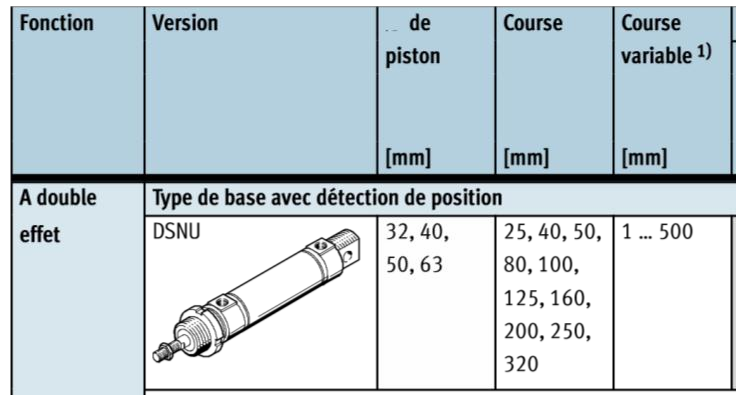 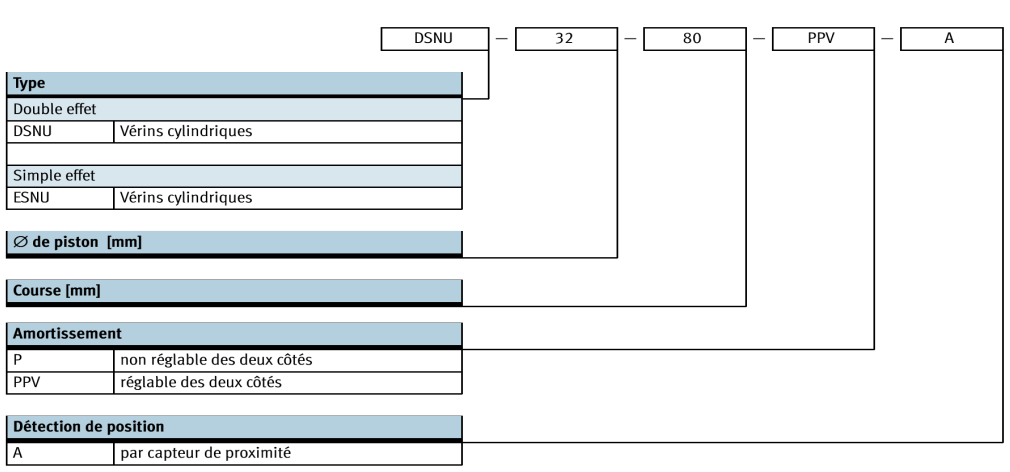 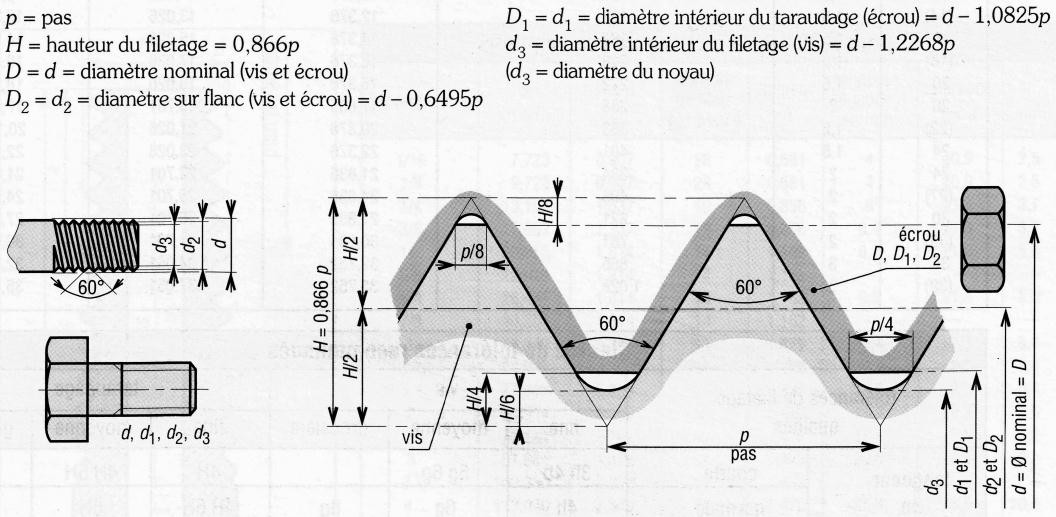 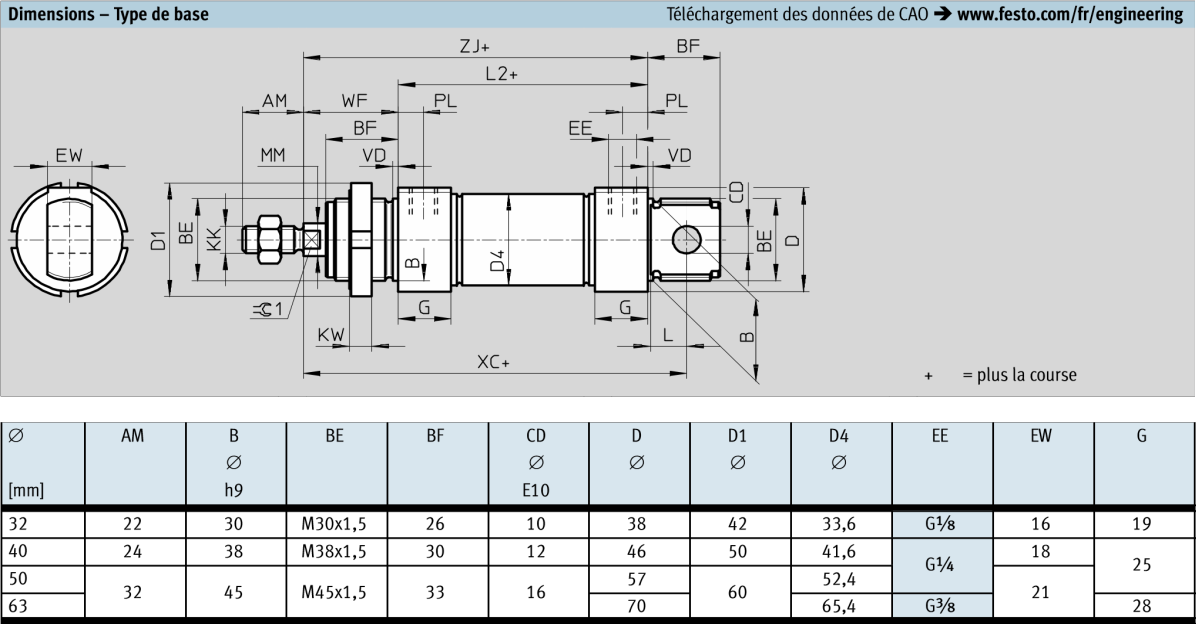 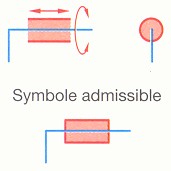 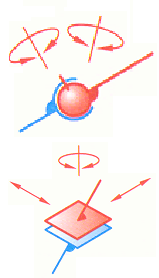 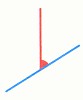 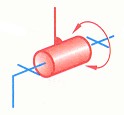 BAC PRO MEICode : 1606-MEI ST 11Session 2016Dossier Technique et RessourcesE1 - SOUS-ÉPREUVE E11Durée : 4 hCoefficient : 3DTR : 1/102423222Ecrou H M16212Butée ogive mâle Ø50 ; ep30 ; M10x30208Rondelle LL12192Rotule M16x200182Rondelle Z16172Vis H M16 x 55162Boulon H M12 x 90152Boulon H M12 x 70142Rotule M12x125132Flasque à rotule Ø4012b1Tige de vérin double effet Ø40 ; course= 125mm12a1Corps de vérin double effet Ø40 ; course= 125mm118Vis H M12 x 201012Ecrou HFR M100912Vis H M10 x 40088Entretoise griffe071Tige de bielle M16068Entretoise vérin054Bride de palier Ø30 / Ø110044Roulement Y d30 ; D62 ; Ep18 ; Lg38,1YAR 206-2F031Griffe gauche021Griffe droiteRep.NombreDésignationMatièreObservationBAC PRO MEICode : 1606-MEI ST 11Session 2016Dossier Technique et RessourcesE1 - SOUS-ÉPREUVE E11Durée : 4 hCoefficient : 3DTR : 2/101281271261251242Rondelle LL101231Ecrou HFR M1012216Boulon CHC M8 x 301218Boulon CHC M8 x 351208Boulon H M8 x 351191Vis H M10 x 251184Vis H M10 x 301172Rail tkvd 301162Chariot taille 30 série longue115b1Poulie gauche HTD26 8M30115a1Poulie droite HTD26 8M301144Roulement à billes 20x42x126004 2RSH1131Courroie HTD 8M301122Bride fixation courroie 8M301111Ecrou bas Hm M12110b1Tige de vérin double effet Ø32 ; Course=200mm110a1Corps de vérin double effet Ø32 ; Course=200mm1091Axe arrière vérin1081Plaquette de réglage1073Rondelle d’appui1061Tige filetée de réglage M81052Axe droit Ø201041Fixation sur tige vérin1031Gabarit gauche1021Gabarit droit011CaissonRep.NombreDésignationMatièreObservationBAC PRO MEICode : 1606-MEI ST 11Session 2016Dossier Technique et RessourcesE1 - SOUS-ÉPREUVE E11Durée : 4 hCoefficient : 3DTR : 3/10Caractéristiques techniques généralesCaractéristiques techniques généralesCaractéristiques techniques généralesCaractéristiques techniques généralesCaractéristiques techniques généralesØ de piston [mm]32405063Raccordement pneumatiqueG 1/8G 1/4G 1/4G 3/8Filetage de tige de pistonM10x1,25M12x1,25M16x1,5M16x1,5Force [N] et énergie d’impact [J]Force [N] et énergie d’impact [J]Force [N] et énergie d’impact [J]Force [N] et énergie d’impact [J]Force [N] et énergie d’impact [J]Ø de piston [mm]32405063Poussée théorique sous 6 bars, avance4837531 1781 870Poussée théorique sous 6 bars, recul4156339901 682Energie d’impact max. aux fins de course0,400,7011,3BAC PRO MEICode : 1606-MEI ST 11Session 2016Dossier Technique et RessourcesE1 - SOUS-ÉPREUVE E11Durée : 4 hCoefficient : 3DTR : 4/10Ø[mm]KKKWLL2MMøPLVDWFZJ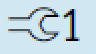 32M10x1,2581369,5129234103,51040M12x1,25101584,61612-39123,61350M16x1,5101686,22012-44130,21763M16x1,5101694,22013-45139,217Dou dFiletage à pas gros – Tolérances 6H/6g (µm)Filetage à pas gros – Tolérances 6H/6g (µm)Filetage à pas gros – Tolérances 6H/6g (µm)Filetage à pas gros – Tolérances 6H/6g (µm)Filetage à pas gros – Tolérances 6H/6g (µm)Filetage à pas gros – Tolérances 6H/6g (µm)Filetage à pas gros – Tolérances 6H/6g (µm)Filetage à pas gros – Tolérances 6H/6g (µm)Filetage à pas gros – Tolérances 6H/6g (µm)Filetage à pas gros – Tolérances 6H/6g (µm)Filetage à pas gros – Tolérances 6H/6g (µm)Filetage à pas gros – Tolérances 6H/6g (µm)Filetage à pas gros – Tolérances 6H/6g (µm)Dou dPasSection du noyau mm²Section du noyau mm²D2=d2Tolérances sur d2Tolérances sur d2Tolérances sur d2Tolérances sur D2Tolérances sur D2Tolérances sur D2D1=d1Tolérances sur D1Tolérances sur D1Dou dPasSection du noyau mm²Section du noyau mm²D2=d2max.min.min.max.min.min.D1=d1max.min.1,60,351,081,081,373-19-82-82+85001,221+100020,41,791,791,74-19-86-86+90001,567+11202,50,452,982,982,208-20-91-91+95002,013+125030,54,474,472,675-20-95-95+100002,459+140040,77,757,753,545-22-112-112+118003,242+180050,812,712,74,48-24-119-119+125004,134+20006117,917,95,35-26-138-138+150004,918+235081,2532,932,97,188-28-146-146+160006,647+2650101,552,352,39,026-32-164-164+180008,376+3000121,7576,276,210,863-34-184-184+2000010,106+3350BAC PRO MEIBAC PRO MEIBAC PRO MEIBAC PRO MEICode : 1606-MEI ST 11Code : 1606-MEI ST 11Code : 1606-MEI ST 11Code : 1606-MEI ST 11Session 2016Session 2016Session 2016Dossier Technique et RessourcesDossier Technique et RessourcesDossier Technique et RessourcesDossier Technique et RessourcesDossier Technique et RessourcesE1 - SOUS-ÉPREUVE E11E1 - SOUS-ÉPREUVE E11E1 - SOUS-ÉPREUVE E11E1 - SOUS-ÉPREUVE E11Durée : 4 hDurée : 4 hDurée : 4 hDurée : 4 hCoefficient : 3Coefficient : 3Coefficient : 3DTR : 5/10DTR : 5/10DTR : 5/10DTR : 5/10DTR : 5/10Nom de la liaisonDegré de libertéMouvements relatifsMouvements relatifsSymboleSymboleNom de la liaisonDegré de libertéMouvements relatifsMouvements relatifsReprésentation planePerspectiveEncastrement ouFixe00Translation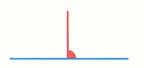 Encastrement ouFixe00RotationPivot10Translation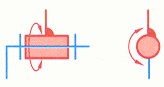 Pivot11RotationGlissière11Translation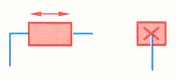 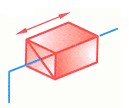 Glissière10RotationHélicoïdale11Translation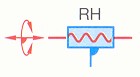 avec :    RH : hélice à droiteLH : hélice à gauche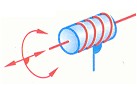 Hélicoïdale11Rotationavec :    RH : hélice à droiteLH : hélice à gaucheHélicoïdale1Translation et Rotation conjuguéesTranslation et Rotation conjuguéesavec :    RH : hélice à droiteLH : hélice à gauchePivot glissant21Translation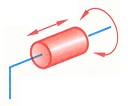 Pivot glissant21RotationSphérique à doigt20Translation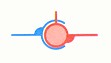 Sphérique à doigt22RotationAppui plan32Translation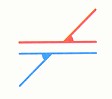 Appui plan31RotationRotule ousphérique30Translation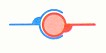 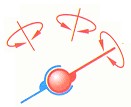 Rotule ousphérique33RotationLinéaire annulaire ou  sphère41Translation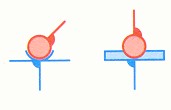 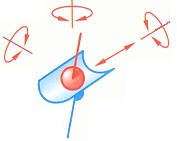 Linéaire annulaire ou  sphère43RotationLinéaire rectiligne42Translation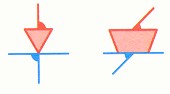 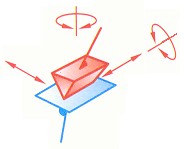 Linéaire rectiligne42RotationPonctuelle ouSphère-plan52Translation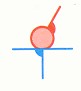 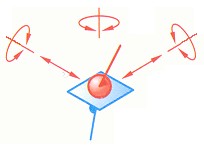 Ponctuelle ouSphère-plan53RotationBAC PRO MEICode : 1606-MEI ST 11Session 2016Dossier Technique et RessourcesE1 - SOUS-ÉPREUVE E11Durée : 4 hCoefficient : 3DTR : 6/10